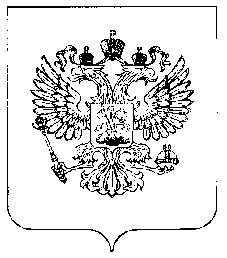 Ф Е Д Е Р А Л Ь Н О Е   А Г Е Н Т С Т В О   П О   Т У Р И З М У FEDERAL AGENCY FOR TOURISM    Списокроссийских туристических организаций, имеющих право осуществлять деятельность в рамках реализации Соглашения между  Правительством Российской Федерации и Правительством Китайской Народной Республики  о безвизовых групповых туристических поездках от 29 февраля 2000 годаListof  Russian tourist companies entitled to operate within the framework of the realization of the Agreement between the Goverment of the Russian Federation and the Goverment of the People`s Republic of China on visa-free tourist group trips signed on the 29-th  of February 2000Москва\Moscow       -       2016№Наименование органа координации\ туристической организации Name of the responsible unit \tourist companyРеестровый номерReference number Контактная информацияContact informationРеспублика Башкортостан    Republic of Bashkortostan                              Орган координации:Государственный комитет Республики Башкортостан по предпринимательству и туризмуResponsible unit:  State Committee of the Republic of  Bashkortostan  for Enterprises and TourismРеспублика Башкортостан    Republic of Bashkortostan                              Орган координации:Государственный комитет Республики Башкортостан по предпринимательству и туризмуResponsible unit:  State Committee of the Republic of  Bashkortostan  for Enterprises and TourismРеспублика Башкортостан    Republic of Bashkortostan                              Орган координации:Государственный комитет Республики Башкортостан по предпринимательству и туризмуResponsible unit:  State Committee of the Republic of  Bashkortostan  for Enterprises and Tourism+7-347-218-08-25, 218-08-08biznestur@bashkortostan.ru1ООО «ДОПЛАЙН»“Dopline”, LtdМТ3 013123+7-347-273-65-47info@dopline.ru  www.dopline.ru   2Некоммерческая организация в форме некоммерческого партнерства «Экологическое объединение Тенгри»Non-profit organization “Ecological Association “Tengri”МВТ 004918 +7-347- 251-72-15 mail@tengri.ru 3ООО «Туристская фирма «Крекс»“Tourist firm “Kraks”, LtdМВТ 000124 +7-347-222-47-00, 223-62-01, 223-62-42
kraks@kraks.ru , kreksufa@mail.ru Республика Бурятия                          Republic of BuryatiaОрган координации:    Министерство экономики Республики БурятияResponsible unit:  Ministry for Economics of the Republic of BuryatiaРеспублика Бурятия                          Republic of BuryatiaОрган координации:    Министерство экономики Республики БурятияResponsible unit:  Ministry for Economics of the Republic of BuryatiaРеспублика Бурятия                          Republic of BuryatiaОрган координации:    Министерство экономики Республики БурятияResponsible unit:  Ministry for Economics of the Republic of Buryatia+7-3012- 21-38-80, 21-45-43info@mecn.govrb.ru  www.economy.govrb.ru  4ООО «Спутник-Бурятия»“Sputnik - Buryatia”, LtdМТ3 010595+7-3012-21-18-62, 21-08-34sputnik-zapad@mail.ru,     sputnik-bur-baikal@mail.ru   www.sputnik.e-baikal.ru 5ООО «БурятИнтур»“BuryatIntour”,LtdМВТ 010811+7-3012-21-92-67, 21-92-67bintur@yandex.ru www.buryatintour.ru 6ООО «Метрополь-Экспресс» “Metropol-Express”, LtdМВТ 008780+7-3012-31-31-38tour@metropol-express.ru www.putnik-baikal.ru 7ООО «Гемис» “Gemis”, LtdМВТ 016272+7-3012-22-25-06, +7-951-620-60-64gemis888@mail.ru  www.gemistur.ru  Республика Дагестан    Republic of DagestanОрган координации:Комитет по туризму Республики Дагестан Responsible unit:  Committee for Tourism of the Republic of  Dagestan Республика Дагестан    Republic of DagestanОрган координации:Комитет по туризму Республики Дагестан Responsible unit:  Committee for Tourism of the Republic of  Dagestan Республика Дагестан    Republic of DagestanОрган координации:Комитет по туризму Республики Дагестан Responsible unit:  Committee for Tourism of the Republic of  Dagestan +7-8722-56-49-09dagtourism@e-dag.ru www.dagtourism.com 8ЗАО «Туруниверсал»“Turuniversal”, JscМВТ 012421+7-8722-55-80-90, 55-80-94+7-988-291-44-09 turuniversal72@mail.ru 9ООО «Джага»“Dzhaga”, Ltd  МВТ 013614+7-8722-67-69-76,67-89-81 djagard@mail.ruРеспублика Карелия      Republic of KareliaОрган координации: Министерство культуры Республики КарелияResponsible unit:  Ministry for Culture of the Republic of KareliaРеспублика Карелия      Republic of KareliaОрган координации: Министерство культуры Республики КарелияResponsible unit:  Ministry for Culture of the Republic of KareliaРеспублика Карелия      Republic of KareliaОрган координации: Министерство культуры Республики КарелияResponsible unit:  Ministry for Culture of the Republic of Karelia  +7-8142-78-35-96mincult@karelia.ru10ООО «ИНТУРИСТ-ПЕТРОЗАВОДСК»“INTOURIST-PETROZAVODSK”, LTDМВТ 000290+7-8142-592-000, 592-026office@go-karelia.com 11ООО «КАЛЕВА ТУР» “KALEVA TOUR”, LTDМВТ 003501+7-8142-769-331, 764-927,  763-030, 763-214maskitour@onego.ru 12ООО «Лукоморье» “Lukomorie”, LtdМВТ 003230+7-8142-594-050; 779-909;     595-159lukomorie@karelia.ru; info@lukomorie.ru 13ООО «Туристическое бюро «Корела»“Tourist bureau “Korela”, LtdМВТ 000287+7-8142-780-391    korela@sampo.ru 14ООО «Туристическая группа «Карелия» “The group of travel companies “Karelia”, LtdМВТ 014738+7-800-200-77-06,  +7-495-651-61-01,
+7-812-309-53-08, +7-8142-599-223karelia@ruskarelia.ru Республика Крым                         Republic of CrimeaОрган координации:    Министерство курортов и туризма Республики КрымResponsible unit:  Resorts and Tourism Ministry of the Republic of CrimeaРеспублика Крым                         Republic of CrimeaОрган координации:    Министерство курортов и туризма Республики КрымResponsible unit:  Resorts and Tourism Ministry of the Republic of CrimeaРеспублика Крым                         Republic of CrimeaОрган координации:    Министерство курортов и туризма Республики КрымResponsible unit:  Resorts and Tourism Ministry of the Republic of Crimea+7-3652-54-46-68, 24-81-22,25-94-38minkurort@mail.ru      www.mtur.rk.gov.ru15ООО «Аркадия Тревел Крым»“Arcadia Travel Crimea”, LtdМВТ 013719+7-3652- 60 04 13,  +7-978-740 12 95olgamile@yandex.ru16ООО «Ифлот Тур»“Inflot Tour”,  LtdМВТ 013854+7-3654-27 55 88, +7-3654-27 16 29
travel@inflottour.com17АО «Кий Авиа Крым»“Kiy Avia Crimea”, JSCМВТ 013869+7-3652-54 92 85,+7-3652-24 80 97kovalenko@kiyaviakrym.com online@kiyaviakrym.com18ООО «Крым Ивент Сервис»“Crimea Event Service”, LtdМВТ 015850+7-3654-32 76 04, +7-978-803 35 45info@eventcrimea.ru 19ООО «Альбатрос-Крым»“Albatros – Crimea”, LtdМВТ 016413+7-978-705 24 73annatravel@albatros-crimea.ru20ООО «Юг-Тур»“YUGTOUR”, LtdМВТ 013892+7-978-815 44 21, +7-978-750 54 57yug-tur@mail.ru21ООО «Крымский гость»“Crimean guest”, LtdМВТ 015567+7-978-80-28-131  crimea_guest@mail.ru22ООО «Милимитан»“Milimitan”, LtdМВТ 015816+7-978-07-30-310www.milimitan.com milimitan@gmail.com Республика Саха (Якутия)Republic of Sakha (Yakutia)Орган координации:    Министерство по делам предпринимательства и развития туризма Республики Саха (Якутия)Responsible unit:  The Ministry for Business Development and Tourism of the Republic of Sakha (Yakutia)Республика Саха (Якутия)Republic of Sakha (Yakutia)Орган координации:    Министерство по делам предпринимательства и развития туризма Республики Саха (Якутия)Responsible unit:  The Ministry for Business Development and Tourism of the Republic of Sakha (Yakutia)Республика Саха (Якутия)Republic of Sakha (Yakutia)Орган координации:    Министерство по делам предпринимательства и развития туризма Республики Саха (Якутия)Responsible unit:  The Ministry for Business Development and Tourism of the Republic of Sakha (Yakutia)+7-4112-42-13-27, 34-27-65yakutiatour@mail.ru minpred@sakha.gov.ru 23ООО «Саха-Сатал»“Sakha-Satal”,LtdМВТ 013685+7-4112-42-14-11, +7-914-271-29-96yakutia@satal-tour.ru      24ООО «Туристическая компания «Мир путешествий»“Travel Company “World of travel”, LtdМВТ 014951+7-919-272-05-20, +7-4112- 500-010, 500-011mir_travel@mail.ru, www.mir-travel.ykt.ru     25ОАО «Главное агентство воздушных сообщений Республики Саха (Якутия)»“General Agency of Air Ways Republic Sakha (Yakutia)”, JscМТЗ 014824+7-4112-34-04-03, 44-14-41, 43-83-00turist@yakutia.ru 26ООО «НТК САХА Авиачартер»“NTC Sakha Aviacharter”, LtdМТЗ 016029+7-4112-21-97-97, 70-66-40sakha-travel@mail.ru 27ООО «Центр изучения иностранных языков»“Foreign Languages Studying Center”, LtdМВТ 014888+7-4112-25-90-55ise.yakutia@gmail.com Республика Северная Осетия-Алания  Republic of North Osetia-AlaniaОрган координации:Комитет Республики Северная Осетия-Алания по туризмуResponsible unit:  Committee for Tourism of the Republic of North Osetia-Alania Республика Северная Осетия-Алания  Republic of North Osetia-AlaniaОрган координации:Комитет Республики Северная Осетия-Алания по туризмуResponsible unit:  Committee for Tourism of the Republic of North Osetia-Alania Республика Северная Осетия-Алания  Republic of North Osetia-AlaniaОрган координации:Комитет Республики Северная Осетия-Алания по туризмуResponsible unit:  Committee for Tourism of the Republic of North Osetia-Alania +7-8672-40-25-8728ГУП  «Национальный туроператор Республики Северная Осетия-Алания «Казбек-тур» State Unitary Enterprise “National tour operator of the Republic North Ossetia- Alania “Kazbek-tour” МВТ 015971+7-8672-46-56-56kazbek-tour@mail.ruРеспублика Татарстан                   Republic of TatarstanОрган координации:    Государственный комитет Республики Татарстан по туризмуResponsible unit:   State Committee of the Republic of  Tatarstan for TourismРеспублика Татарстан                   Republic of TatarstanОрган координации:    Государственный комитет Республики Татарстан по туризмуResponsible unit:   State Committee of the Republic of  Tatarstan for TourismРеспублика Татарстан                   Republic of TatarstanОрган координации:    Государственный комитет Республики Татарстан по туризмуResponsible unit:   State Committee of the Republic of  Tatarstan for Tourism  +7-843-222-90-20, 222-90-51tourism.rt@tatar.ru www.tourism.tatarstan.ru 29ООО «Бюро путешествий «Казань-Тур» “Travel agency “Kazantur”,LtdМВТ  006510+7-843-238-78-78, 210-09-02 fin@kazantur.ru  priem@kazantur.ruwww.kazantur.ru 30ООО «Персона Грата» “Persona Grata”,LtdМВТ 003610+7-843-264-25-01, 299-43-73                           pgrata@online.kzn.ru  www.personagrata.ru Республика Хакасия                  Republic of KhakasiaОрган координации:    Государственный комитет по туризму Республики ХакасияResponsible unit:  State Committee for Tourism of the Republic of  KhakasiaРеспублика Хакасия                  Republic of KhakasiaОрган координации:    Государственный комитет по туризму Республики ХакасияResponsible unit:  State Committee for Tourism of the Republic of  KhakasiaРеспублика Хакасия                  Republic of KhakasiaОрган координации:    Государственный комитет по туризму Республики ХакасияResponsible unit:  State Committee for Tourism of the Republic of  Khakasia+7-3902-21-56-80, 21-56-90stm19@list.ru    31ООО «ДиЛор»“DeLor”, LtdМВТ 003938 +7-3902-23-84-35tur@delor.ru   www.delor.ru32ООО «СаяныЭкоТур»“SayanyEcoTour”, LtdМВТ 004803 +7-3902-23-40-90sayanyeco@yandex.ru www.sayanyeco.com 33Государственное бюджетное учреждение Республики Хакасия «Туристский информационный центр Республики Хакасия»“Tourist information center of the Republic of Khakassia”  МВТ 015651+7-3902-32-32-50  info@khakassia.travel  www.khakassia.travel 34ООО  «Туристская компания «Дискавери»“Tourist Company “Discovery”, Ltd.МВТ 014154+7-3902-26-05-33, 32-05-20, 35-73-57 diskoveri@yandex.ru www.discovery-khakasia.ru 35ООО «Экспресс-Трэвел»“Express – Travel”, LtdМВТ 016414+7-3902-28-75-01, 28-75-02, 28-75-03 Elena_exptr@inbox.ru www.express-ta.ruАлтайский край                                        Altai regionОрган координации:    Управление Алтайского края по туризму, курортному делу, межрегиональным и международным отношениямResponsible unit:  Department of the Altai region for Tourism, resort business, inter-regional and international relationsАлтайский край                                        Altai regionОрган координации:    Управление Алтайского края по туризму, курортному делу, межрегиональным и международным отношениямResponsible unit:  Department of the Altai region for Tourism, resort business, inter-regional and international relationsАлтайский край                                        Altai regionОрган координации:    Управление Алтайского края по туризму, курортному делу, межрегиональным и международным отношениямResponsible unit:  Department of the Altai region for Tourism, resort business, inter-regional and international relations+7-3852-63-43-69, 24-66-77priem@alttur22.ru  ved@alregn.ru 36ООО «Алтай-охота»“Altai-Okhota”,LtdМВТ 008307+7-3852-62-88-32mazai1962@mail.ru 37ООО «Ак-Тур»“Ak-Tour”,LtdМВТ 013509+7-3852-65-94-07, 55-55-69
tour@aktour.ru   www.aktour.ru  38ООО «А-Тур»“A-Tour”, LtdМВТ 015240+7-3852-25-47-70a-tour@bk.ru  www.a-tour22.com 39ООО «ВПЧ»“VPCH”, LtdМВТ 015650+7-3852-50-00-15tour@wpch.ru 40ООО «Плот-Интрэвел»“Plot-Intravel”, LtdМВТ 004451+7-3852-35-40-32plot@dsmail.ru  www.plot-altai.ru Забайкальский край             Zabaikalsky regionОрган координации:    Министерство международного сотрудничества и внешнеэкономических связей Забайкальского краяResponsible unit:  Ministry for International Cooperation and Foreign Economic Relations of the Zabaikalsky  regionЗабайкальский край             Zabaikalsky regionОрган координации:    Министерство международного сотрудничества и внешнеэкономических связей Забайкальского краяResponsible unit:  Ministry for International Cooperation and Foreign Economic Relations of the Zabaikalsky  regionЗабайкальский край             Zabaikalsky regionОрган координации:    Министерство международного сотрудничества и внешнеэкономических связей Забайкальского краяResponsible unit:  Ministry for International Cooperation and Foreign Economic Relations of the Zabaikalsky  region+7-3022- 31-00-11, 31-01-00 pochta@ves.e-zab.ru 41ООО «Антарес»“Antares”,LtdМВТ 000174+7-30251- 2-27-82, 2-14-70 antareschita@mail.ru42ООО «Бригантина»“Brigantina”,LtdМТ3 009731+7-30251-2-61-20 ya.brigantina2012@yandex.ru43ООО «Гранд-Тур»“Grand-Tour”,LtdМВТ 013730+7-3022-32-34-88, 32-34-77grandtour@list.ru 44ООО «Забайкальское бюро международного туризма «Спутник»“Sputnik” Zabaikalsk international tourism agency”,LtdМТ3 000337+7-30251-2-19-75, 3-15-96, 2-16-11+7-3022-35-33-22,35-21-41 sputnikzab@yandex.ru , sputnik_chita@inbox.ru www.sputnik.chita.ru45ООО «ЗимаЛето»“ZimaLeto”,LtdМВТ 001010+7-3022-35-72-52   irina_zimaleto@mail.ru; valya_zimaleto@mail.ru; zina_zimaleto@mail.ru  www.zima-leto.org  46ООО «Интертур»“Intertour”,LtdМВТ 000659+7-3022-26-12-73, 44-00-30 intertur123@mail.ru www.intertour-chita.ru 47ООО «Интур-плюс»“Intour-plus”,LtdМВТ 012444+7-30245-6-32-55www.intur-plus.ru  inturplus@gmail.com48ООО «Турагентство «Надежда»“Tourist agency “Hope”, LtdМТ3 005589+7-3022-32-53-49  www.Турнадежда.РФ lublyana1989@mail.ru 49ООО «Орион»“Orion”, LtdМВТ 007183+7-3022-35-46-01 www.orion-chita.ru orion.vis@mail.ru 50ООО «Турагентство «Гид»“Guide”, LtdМТ3 000225+7-3022- 35-42-31, 35-40-40,72-00-44gid-chita@yandex.ru51Краснокаменское ООО «Турист»“Krasnokamensk-Tourist”,LtdМВТ 000343+7-30245-4-18-18, 4-24-58www.kr-tourist.tiu.ru   тourist04@mail.ru52ООО «Туристическая фирма «Бриз»“Travel agency “Briz”,LtdМТ3 011639+7-3022-35-28-85  brizchita@mail.ru www.brizchita.ru 53ООО «Турфирма «Весь мир»“Travel agency “All the World”,LtdМТ3 015519+7-914-439-84-89tour_tvm@mail.ru54ОАО «ЧИТААВТОТРАНС»“Chitaavtotrans”,JscМТ3 000706+7-3022-35-96-12, 35-47-11vseknam@list.ru, info@avtotrans.chita.ruwww.avtotrans.ru55ООО «Читинское городское бюро путешествий и экскурсий»“Chita Travel and Tour Agency”,LtdМВТ 000433+7-3022-35-30-33, 32-55-92,        35-37-04chita2@yandex.ru56ООО «Компания «Эпос»“Epos” Company”,Ltd МВТ 001086+7-3022-32-07-77epos@megalink.ru57ООО «Ланта»“Lanta”,LtdМВТ 001008+7-3022- 35-36-39, 26-23-68chita_lanta@mail.ru        www.lanta-chita.ru58ООО «Вокруг света»“Vokrug sveta”, LtdМВТ 001011 +7-3022-35-30-74vs-2007@mail.ru59ООО Клуб «Дартс»“Club “Darts”, LtdМВТ 006236+7-3022-35-20-38, 32-11-50clubdarts@mail.ruКамчатский край                              Kamchatka regionОрган координации:    Агентство по туризму и внешним связям Камчатского краяResponsible unit:  Agency for Tourism and External Relations of the Kamchatka regionКамчатский край                              Kamchatka regionОрган координации:    Агентство по туризму и внешним связям Камчатского краяResponsible unit:  Agency for Tourism and External Relations of the Kamchatka regionКамчатский край                              Kamchatka regionОрган координации:    Агентство по туризму и внешним связям Камчатского краяResponsible unit:  Agency for Tourism and External Relations of the Kamchatka region+7-4152-41-23-55, 42-08-22travel@kamgov.ru   www.visitkamchatka.ru 60ООО «Туристическая компания «Камчатинтур»“Tourist Company  “Kamchatintour”,LtdМТ3 006765+7-4152-42-70-71, 42-72-10tour.info@kamchatintour.ru   www.kamchatintour.ru61ООО «БРИЗ» “Breeze”, Ltd.МВТ 013727+7-4152-41-21-00breez41@mail.ru         www.breeze41.ru(111)ОАО «Приморское агентство авиационных компаний» - структурное подразделение“Primorsky Agency of Aviation Companies”, JscМТ3 001803+7-4152-26-64-93, 26-64-94kam-tour@airagency.ru      www.biletur.ruКраснодарский край                          Krasnodar regionОрган координации:  Министерство курортов и туризма Краснодарского краяResponsible unit:Resorts and Tourism Ministry of the Krasnodar regionКраснодарский край                          Krasnodar regionОрган координации:  Министерство курортов и туризма Краснодарского краяResponsible unit:Resorts and Tourism Ministry of the Krasnodar regionКраснодарский край                          Krasnodar regionОрган координации:  Министерство курортов и туризма Краснодарского краяResponsible unit:Resorts and Tourism Ministry of the Krasnodar region+7-861-267-25-34mktkk@krasnodar.ru62ООО «ТБК «Аэлита»“TBK “Aelita”,LtdМВТ  010068+7-862-264-76-67office@aelita.su       www.aelita.su 63ООО «Туристическое Объединение «ПЛАНЕТА СОЧИ»“Tourism Union “Planet Sochi”,LtdМВТ  006989+7-862-260-81-25, 266-25-05planeta@sochi.com   www.planeta-sochi.ru64ООО «Л-Ким»“L-KIM”,LtdМВТ  001297+7-861-252-33-39, 252-33-78info@lkim.ru      www.lkim.ru65OOO «Ривьера-Сочи»“Riviera-Sochi”, Ltd  МВТ  009072+7-862-269-44-27 +7-495-411-82-52sale@rivsochi.ru www.riviera-sochi.ru   66ООО «Южная Нега»“Southern Comfort”, LtdМВТ 014818+7-861-945-45-47info@russiansc.com  www.russiansc.ru 67ООО «Альтаир»“Altair”, LtdМТЗ 012978+7-861-255-45-53www.altair-yug.ru  info@altair-yug.ru 68ООО «АйТур» “ITour”, LtdМВТ 015378+7-861-204-06-05, +7-928-282-85-69www.itourtk.ru, itour-ofice@mail.ru 69ООО «Вокруг.ру»“Vokrug.ru”, LtdМВТ 015690+7-928-456-77-17  www.wok-rug.ru  mail@wok-rug.ru 70ЗАО «Санаторно-курортное объединение «РОСЮГКУРОРТ»  “ROSYUGKURORT” SPA&RESORT ASSOCIATION”, JscМВТ 000008+7-862-291-81-31, 253-09-26+7-800-500-97-98www.rukurort.ru  info@rukurort.ru 71ООО «Сфера»“SPHERE”, LtdМВТ 006234+7-862-264-63-05, 260-81-10www.csochi.ru mail@csochi.ru 72ООО «Турбюро Южанка»“Tour bureau  “Yuzhanka”, LtdМВТ 010653 +7-862-254-76-96, +7-(918-207-86-30www.uzanka.ru      uzanka@sochi.com 73ООО «Мицар»“Mitsar”, LtdМВТ 014904+7-861-215-10-68sportvolebol@mail.ru      Красноярский край                           Krasnoyarsk regionОрган координации:    Министерство культуры Красноярского краяResponsible unit:  Ministry for culture of the Krasnoyarsk regionКрасноярский край                           Krasnoyarsk regionОрган координации:    Министерство культуры Красноярского краяResponsible unit:  Ministry for culture of the Krasnoyarsk regionКрасноярский край                           Krasnoyarsk regionОрган координации:    Министерство культуры Красноярского краяResponsible unit:  Ministry for culture of the Krasnoyarsk region+7-391-211-27-01, 211-31-25krayuk@krsn.ru  74ОOO «Туристическая компания       «МТ-Вояж»“Travel company “MT-Voyage”, LtdМТ3  011058+7-391-288-17-88 mail@mtvoyage.ru     www.mtvoyage.ru  75ООО «Центр туризма и обучения «Спутник»“Centre for  Tourism and Education “Sputnik”,Ltd  МВТ 001516+7-391-212-31-51, 212-44-20tatiana@sputnik.krsn.ru 76ООО «Пегас Кей Джи Эй»“Pegas KJA”, LtdМТ3 014312+7-391- 200-80-80krasnoyarsk@pegast.ru www.pegast.ru77ООО “Туристическая фирма «Енисей-Тур» “TF  “Enisei-Tour”, LtdМВТ 014547+7-391- 211-58-53, 211-27-97, 268-17-19entur@entour.ru      www.entour.ru 78ООО «Сибирский край»“Siberian region”, LtdМВТ 014887+7-391-252-24-17, 252-24-77,  252-24-172522417@mail.ru  kkk_office@mail.ru  www.siberian-region.ru  79ООО «Затерянные в Сибири»“Lost in Siberia”, Ltd МВТ 016067+7-391-268-04-18, 282-82-42lostinsiberia2n@mail.ru Пермский край                            Perm regionОрган координации:    Министерство физической культуры, спорта  и туризма Пермского краяResponsible unit:  Ministry of Physical Culture, Sports and Tourism of the Perm regionПермский край                            Perm regionОрган координации:    Министерство физической культуры, спорта  и туризма Пермского краяResponsible unit:  Ministry of Physical Culture, Sports and Tourism of the Perm regionПермский край                            Perm regionОрган координации:    Министерство физической культуры, спорта  и туризма Пермского краяResponsible unit:  Ministry of Physical Culture, Sports and Tourism of the Perm region+7-342-236-20-20, 233-22-14mfkst@sport.permkrai.ru 81ООО «Турфирма Краснов»“Krasnov Travel Company”, LtdМВТ 000080+7-342-236-25-05, 214-00-05 info@uraltourism.com   www.uraltourism.ru  Приморский край                       Primorsky regionОрган координации:Департамент туризма Приморского краяResponsible unit:  Department for Tourism of  the Primorsky regionПриморский край                       Primorsky regionОрган координации:Департамент туризма Приморского краяResponsible unit:  Department for Tourism of  the Primorsky regionПриморский край                       Primorsky regionОрган координации:Департамент туризма Приморского краяResponsible unit:  Department for Tourism of  the Primorsky region+7-423-240-09-52tour@primorsky.ru 81ООО «Туристическая компания «АМИТА»“Travel Company  “Amita ”, LtdМВТ 015607+7-423-252-24-96, 270-64-64    infoamita@rambler.ru 82ООО  «Альфа и Омега»“Alfa and Omega”, LtdМТЗ 007397  +7-423-243-40-43, 276-88-87alfa_i_omega@bk.ru 83ООО  «Туристическая компания  «Альфа Тур»“Tourist company “Alfa Tour”, LtdМВТ 000449+7-423-249-55-49     info@alfa-tour.com  asia@alfa-tour.com   dsn@alfa-tour.com 84ООО  «АЯКС-ТУР»“Ayax- tour”, LtdМВТ 000646+7-423-249-73-29,  249-60-34, 249-68-88 www.ayx-tour.com     ayx2001@mail.ru 85ООО  «Владивостокское бюро путешествий и экскурсий»”Vladivostok Tourist and Excursion bureau”, LtdМВТ 000459+7-423-241-19-49            www.vladtravel.ru   globus@vlad.ru86ООО  «Виза-Сервис»“Visa-Service”, Ltd МВТ 015731+7-423-225-06-75   bazmarina@list.ru87ООО «Вояж-Торг-Сервис»“Voyage -Torg- Service”, LtdМВТ 004635+7-423-245-44-65,249-14-28   info@voyage- service.com88ООО «Гермес – Тур»“Germes- Tur”, LtdМТЗ 001550+7-423-250-90-39 germes-tur@inbox.ru89ООО  «Гавань-Турцентр»“Gavan-Tourcenter”, LtdМТ3 000335+7-423-222-11-15, 222-00-05  office@russiantour.net gavan@vlad.ru90ООО «Дальинтурист»“Dalintourist”,LtdМТЗ 012325+7-423-222-29-49 office@dalintourist.ru91ООО  «Дальрассвет» “Dalrassvet ”, LtdМТЗ 014778 +7-423-224-06-73           dalrassvet@mail.ru       92ООО «Дальинтур Траст»“Dalintyr Trast”, LtdМВТ 000334+7-423-226-99-35,   240-44-20 info@dalintour.com  www.dalintour.com 93ООО «Даль-Тур»”Dal – Tour”, LtdМВТ 014491+7-423-248-48-92,248-48-71,248-48-91,248-48-93, 248-48-75dal-tour@mail.ru 94ООО «ДИАЛОГ НАРОДОВ-1»“Dialog narodov-1”, Ltd МВТ 000674+7-423-241-39-49, 241-35-60 dialognarodov1@mail.ru 95ООО «ДВ «Фрегат Аэро»“FE “Fregat Aero”, LtdМТЗ 000170+7-423-245-96-96    www.fregataero.ru   chine@fregataero.ru tour@fregataero.ru96ООО «Звезда Мира»“Zvezda Mira”, LtdМВТ 009562+7-423-226-74-74 zvezdamira57@mail.ru97ООО «Женский клуб «ИЛАНА»“Zhenskiy klyb “Ilana”, LtdМВТ 004261+7-423-240-20-58,  240-21-53   ilana_superclub@mail.ru98ЗАО  «Интурист-Владивосток»“Intourist-Vladivostok”, JscМТЗ 001492+7-423-245-62-10 www.intourist.stl.ru     intur1@mail.ru 99ООО «Индиго»“Indigo”, LtdМВТ 005462+7-423-265-07-65,   232-27-53 mail@indigo-tours.ru 100ООО "Континент+"“Continent +”,LtdМВТ 015629+7-4236-79-01-01 continent.naxodka@mail.ru   101ООО  «КАНИКУЛЫ»”Kanikuly”, LtdМВТ 000317+7-423-222-02-59 www.kanikuly.vl.ru    kanikuly@mail.ru102ООО «Калейдоскоп-1»  “Kaleidoskop-, LtdМТЗ 005259+7-423-241-14-85      kaleydoskopdv@bk.ru103ООО «ЛЮБО»”Lybo”, LtdМВТ 001006+7-423-237-13-00 lubo2@mail.ru104ООО «Туристическая компания «Лагуна» “Laguna” Tour Co”, Ltd МТЗ 015037+7-423- 226-06-69, 220-97-22 laguna-travel@mail.ru 105ООО «Туристическая компания «Лаки  Турс»“Lucky Tours” Travel Company”, LtdМТЗ 000179+7-423-244-99-44 www.luckytours.ru    travel@luckytour.com106ООО «Мир - Ра»“Mir-Ra”, LtdМТЗ 011546+7-423-221-56-35mir-rastar@mail.ru107ООО «Новые путешествия»“New Tours”, LtdМТЗ 005177+7-423-241-21-20  newtours@yandex.ru 108ООО «ОМНИтур»”OMNItour”, LtdМТЗ 000469+7-423-226-76-91 www.omnitour.ru  omnitour@mail.ru109 ООО  «Турагентство «Ольга»”Tourist Agency “Olga”, LtdМВТ 008134+7-423-244-85-03, 244-83-99 olgatour90@mail.ru 110ООО «Туристическая компания  «Пасифик Вест»“Turisticheskaya kompaniya “Pacific West”, LtdМТЗ 015635+7-423-248-53-88  547266@mail.ru111ОАО  «Приморское агентство авиационных компаний»“Primorsky Agency of Aviation Companies”,JscМТЗ 001803+7-423-226-08-80 www.ariagency.ru     office@biletur.ru112ООО «Туристическая фирма «ПланетаЛайн»“Tourist Company “PlanetaLine”, LtdМТЗ 000849+7-423-261-00-07 www.planetaline.ru  planetaline@mail.ru113ПАО «ПРИМОРАВТОТРАНС»“Primoravtotrans”,JscМТЗ 000993+7-423-245-04-36 primoravtotour@mail.ru114ООО «Росконтрактэкспертсервис»“Roscontractexpertservice” Far-Eastern Co”, Ltd  МТЗ 013194+7-423-226-53-30, 226-56-89rces-tour@inbox.ru115ООО «Дальневосточный центр отдыха «РИТМ-10»“Ritm – 10”, LtdМВТ 013906+7-423-242-92-51www.ritm10.ru    ritm10@mail.ru 116ООО «Приморское бюро международного молодёжного туризма «Спутник»“Primorsky International Youth Travel Agency “Sputnik”, LtdМТ3 000178+7-423-242-85-62  office@sputnikvl.ru 117ООО «Согласие-центр» “Soglasie-center”, LtdМТЗ 001536+7-423-222-15-41 soglas@mail.ru118ООО  «СЕЙНТТУР»“SEINTTOUR”,LtdМВТ 013694+7-423-259-95-16, 298-33-84 seinttour@yandex.ru 119ООО «Созвездие»“Sozvezdie”, LtdMT3 009240+7-423-263-10-53, 257-21-91 dart.86@mail.ru 120ООО «Турцентр «Беркут»“Tourist center “Berkut” , LtdМТЗ 000613+7-423-221-58-61, 221-58-62, 221-58-63www.beruttour.ru     tatiana_62@mail.ru 121ООО «ТАИС»“TAIS ”, LtdМВТ 001120+7-423-263-88-50 tais-tour@mail.ru122ООО «УТРО ПРИМОРЬЯ»“Utro Primoriya”, LtdМВТ 000315+7-423-249-74-80, 249-74-83utroprim@stl.ru   turprim@mail.ru 123ООО «Хасанинтур» “Khasanintour”, LtdМВТ 005686 +7-423-222-78-18, 231-80-05    hasanvlad@mail.ru124ООО «Эллипс-Интур»“Ellips-Intour”, Ltd.МВТ 015204+7-423-241-06-46 ellips_intour@mail.ru 125ООО «ЭЛЛИПС-ТУР»“Ellipse-Tour”,LtdМВТ 002159+7-423-241-14-56, 241-43-27, 241-43-28 ellips_tur@mail.ru126ООО «Дороги мира»“Roads of the world”, LtdМВТ 014027+7423- 240-28-28, 255-53-53Dorogi-mira@mail.ru 127ООО «ДальИнфоТур»“Dalinfotour”, LtdМВТ 015499+7423- 259-99-13info@dalinfotour.ru 128ООО «Исток»“Istok”, LtdМВТ 015123+7-423- 226-95-80, +7-950-280-98-90a.kanekovisa@gmail.com 129ООО «Туристическое агентство «Кристал Тайгер»“Travel agency “Crystal Tiger”, LtdМВТ 016477+7-423-256-81-17  +7-902-556-81-17130ООО «Колибри»“Kolibri”, LtdМВТ 015496+7-423-240-01-01, +7-914-680-62-60 info@teslatravel.ru 131ООО «Чемодан»“Chemodan”, LtdМВТ 014946+7423- 261-61-08, 243-60-21 chemodan-tour@mail.ru 132ООО «Вокруг света»“Around the World”, LtdМВТ 015965+7-964-430-79-99Хабаровский край                    Khabarovsk regionОрган координации:Министерство культуры Хабаровского краяResponsible unit:  Ministry for Culture of the Khabarovsk regionХабаровский край                    Khabarovsk regionОрган координации:Министерство культуры Хабаровского краяResponsible unit:  Ministry for Culture of the Khabarovsk regionХабаровский край                    Khabarovsk regionОрган координации:Министерство культуры Хабаровского краяResponsible unit:  Ministry for Culture of the Khabarovsk region+7-4212-32-50-66mkhk@kultura27.ru 133ЗАО «Бизнес Мозаика»“Business Mozaika”, JscМТЗ 000480+7-4212-38-39-50, 31-02-26biznes@mozaika.kht.ru     biznes-mozaika.ru134ОАО «Хабаровская компания по иностранному туризму и коммерции «Интур-Хабаровск»“Khabarovsk Company of  Foreign Tourism and Commerce “Intour-Khabarovsk”, JscМВТ 001057+7-4212-31-21-86, 31-22-02 oik@intour.khv.ru, pev@intour.khv.ru, pvd@intour.khv.ru     intour-khabarovsk.com  135ООО «Дальневосточный Стиль»“Far East Style”, LtdМВТ 001143+7-4212-24-51-45, 25-22-32premiertur@mail.ru    dv-premiertur@mail.ru 136ООО «Зодиак»“Zodiak”, LtdМВТ 016130+7-4212-24-94-41-17, 93-48-48 zodiak.tur@mail.ru 137ООО «Идзуми» “Izumi”, LtdМТЗ 001166+7-4212-24-57-41-91, 57-61-29izumi2004@inbox.ru      izumi-tour.ru 138ООО «Интур-Восток» ”Intour-Vostok”, LtdМВТ 002098+7-4212-24-43-77-55,43-74-00intour-vostok@mail.ru     intour-vostok.ru139ООО «ИРИНАТУР»“IRINATOUR”, LtdМТЗ 000811+7-4212-24-45-46-40, 45-46-41, 25-37-47  irinavoyage@yandex.ru         irinatour.ru 140ООО «Компания «Весь Мир Путешествий»“Whole World Travel” Co, Ltd.МВТ 000435+7-4212-24-24-47-87, 25-24-42 vmtravel@mail.ru     vesmirtravel.ru141ООО «Ника-Тур ДВ»“Nika Tour DV”, LtdМТ3 005282+7-4212-24-45-44-34, 62-52-72 nikatur-dv@mail.ru 142ООО «Престиж Тур»“Prestige Tour”, Ltd МВТ 005632+7-4212-24-46-16-13, 25-24-34 +7-914-770-42-29prt@prtdv.ru, info@prtdv.ru   prtdv.ru143ООО «Сахэкспо»“Sakhekspo”, LtdМВТ 000321+7-4212-24-42-16-24 +7-924-302-62-03421624@mail.ru   sxpo.ru 144ООО «Союз ДВ тур»“Souz Dv tour”, LtdМТЗ 006860+7-4212-24-30-47-93souz-dv-tour@mail.ru      souz-dv-tour.ru145ООО «Союз Параллель-ДВ» “Souz Parallel-DV”, LtdМВТ 001335+7-4212-56-03-18parallel_dv@mail.ru    parallel-dv.ru146ООО «Туристическая фирма «Азия»“Travel Agency “Asia”, LtdМТЗ 000484+7-4217- 54- 52-01, 54-02-75asia_kms@mail.ru    asia-kms.ru147ООО «Туристическая фирма «Пять звезд»“Travel Company “Five Stars”, LtdМВТ 015735+7-4212-24-30-09-99, 50-60-16faifstar@yandex.ru      worldfivestars.ru 148ООО «Туристическая фирма «РОЗинтур»“Tourist Company “ROZintour”, LtdМТЗ 001530+7-4212-24-32-45-75, 30-54-35rozintourolga@yandex.ru    rozintour.ru149ООО «Фаворит»“FAVORIT”, LtdМВТ 015866+7-4212-62-80-87, 69-77-46  favoritdv@list.ru 150ООО «Фортуна»“Fortuna”, LtdМТЗ 007361+7-4212-20-23-61     fortuna-tourdv@yandex.ru151ООО «Туристическая Фирма «ДАКЭР»“Travel Company “DAKER”, LtdМТЗ 000673+7-4217- 25-22-92, 25-22-99    tfdaker@mail.ru152ООО «Вояж»“Voyage”, LtdМВТ 013227+7-4212-32-57-98, 30-00-88voyage@voyage.khv.ru   ru-voyage.com153ООО «Туристическая фирма «Валентур»“Tourist Company “Valentour”, LtdМВТ 000602+7-4212-32-39-19, 30-00-71fetravel@mail.kht.ru      valentour@email.kht.ru   valentourkht.ru154ООО «Амур-турист ДВ»“Amur-tourist DV”, LtdМТЗ 013779+7-4212-62-05-57   +7-924-102-73-23amur-tourist@mail.ru155ООО «Парламент»”Parliament” , LtdМТЗ 000650+7-4212-32-76-22, 31-14-96,28-06-16parlam@email.kht.ru    irina.parlam@yandex.ru156ООО «Дальневосточная международная туристическая компания»“Far Eastern International Travel Co”, LtdМВТ 000689+7-4212-45-09-90 china@dvmtk.ru   dvmtk@mail.ru    dvmtk.ru 157ООО «ВладивостокМореТур»“VladSeaTour”,LtdМВТ 010547+7-4212-41-88-40, 77-06-19vladmore2009@mail.ru    vladseatour.ru158ООО «ДальФитнес»“DalFitnes”, LtdМТЗ 006952+7-4212-91-77-77vasilina@dalreo.com    sale@dalreo.com         zaimka.khv.ru159ООО «Бизнес Плюс»“Business Plus”, LtdМВТ 001069+7-4212-41-35-35, 25-17-17, 60-07-00  turizm@businessplus.ru business@businessplus.ru   businessplus.ru160ООО «Акфа  тур» “Akfa tour”, LtdМТЗ 012625+7-4212-30-83-09, 31-60-01akfa-tour@mail.ru           akfa-tour.ru161ООО «Фламинго»“Flamingo”, LtdМТЗ 012375+7-4212-25-47-81, 77-66-85     flamingo-tur@bk.ru  flamingo-tur@yandex.ru 162ООО «ТОР»”TOR”, LtdМТ3 012379+7-4212-30-99-54  tor-tourism@mail.kht.ru163ООО «Лагуна-тур»“Laguna-tour”, LtdМВТ 005280+7-4212-24-14-33, 61-73-72laguna_tour@mail.ru      laguna-27.ru164ООО «Четыре сезона +»“Chetyre Sezona+”, LtdМВТ 004628+7-4212-63-59-37  +7-924-108-42-064sezonaplus@mail.ru165ООО «Единое агентство путешествий»“United Travel Agency”, LtdМВТ 013690+7-4212-20-92-00, 20-35-03firsttravelagency@mail.ru        firsttravelagency.ru166ООО «Континенталь»“Kontinental”, LtdМВТ 003024+7-4212-46-17-01cn@cn1.ru            www.cn1.ru 167ООО «Солнечный мир»“Sunworld”, LtdМВТ 015748+74212-32-39-30, 21-05-57snwrld@mail.ru  www.swdv.ru 168ООО «Компания «МАР-ИНТУР»“MAR-INTOUR” Co., Ltd МВТ 000601+7-4212- 65-65-00, +7-914-777-33-39mar_intur@mail.ru; mar-intour@hotmail.com     www.marintur.ru    169ООО «КАКАДУ»“KAKADU”, LtdМВТ 015571+7-914-777-54-20info@kakadutravel.ru    www.kakadutravel.ru 170ООО «Пегас ДВ»“Pegas DV”, LtdМТ3 016081+7-4212-46-22-22, 46-22-32khv@pegast.ru www.pegast.ru Амурская область                               Amur regionОрган координации:    Министерство внешнеэкономических связей, туризма и предпринимательства Амурской областиResponsible unit:   Ministry for External Economic Relations, Tourism and Business of the Amur regionАмурская область                               Amur regionОрган координации:    Министерство внешнеэкономических связей, туризма и предпринимательства Амурской областиResponsible unit:   Ministry for External Economic Relations, Tourism and Business of the Amur regionАмурская область                               Amur regionОрган координации:    Министерство внешнеэкономических связей, туризма и предпринимательства Амурской областиResponsible unit:   Ministry for External Economic Relations, Tourism and Business of the Amur region+7-4162-22-44-03mail@vst.amurobl.ru 171ЗАО (фирма) «Амуртурист»“ Amurturist” (Firm), JscМТ3  010517+7-4162-53-00-35,  52-31-22 amurtur@amur.ru 172ООО «Турфирма «Амурассо»“Tourist Firm “Amurasso”, LtdМТ3  000231+7-4162-59-57-74amurasso@yandex.ru 173ООО «АКР»“AKR”, LtdМТ3  000171+7-4162-59-57-80akr@tsl.ru     174ООО «Икс Эль Тревел»“XL Travel”, LtdМВТ 013627 +7-4162-52-05-05boss@xltravel.ru   175ООО «Моисей»“Moisey”, LtdМВТ 000229+7-4162-53-84-84moisey@amurmail.ru 176ООО «Амурское БММТ «Спутник»“Amur International Youth  Travel Bureau “Sputnik”, LtdМТ3  010523+7-4162-52-71-71527171@mail.ru 177ЗАО «Интур-Благовещенск»“Intour-Blagoveschensk,” JscМВТ 006254+7-4162-22-62-22, 22-52-22intur_p@tsl.ru  178ООО «Туристическая фирма «Круиз»“Travel Company “Kruize”, LtdМВТ 005107+7-4162-37-23-12navi@kruiz-amur.ru  179ГБУ Амурской области «Агентство по туризму Амурской области» “State Budget Institution of the Amur region “Regional Agency for Tourism”МВТ 011702+7-4162-22-16-67mamontov1968@bk.ru   180ООО «С-Тревел»“C-Travel”,LtdМВТ 013220+7-4162-52-51-00s.travel1998@gmail.com    181ООО «Турбюро «Дальневосточный Феникс»“Far East Phoenix” Travel Co, LtdМТ3  000366+7-4162-22-01-26, 22-01-00phoenix@dvphoenix.ru  182ООО «Феникс»“PHOENIX”, LtdМВТ 015201+7-4162-22-01-26, 52-84-76phoenix@dvphoenix.ru   183ООО «Пилигрим Плюс»“Piligrim Plus”, LtdМВТ 000325+7-4162-51-83-83turizm@piliguim-plus.ru  184Союз организаций профсоюзов «Федерация профсоюзов Амурской области»“Federation of Trade Unions of Amur region”МВТ 000175+7-4162-51-80-14, 52-63-54profsouz-amur@afn.ru  185ООО «Мега-Тур»“Mega-Tour”,LtdМТ3 013135+7-4162-99-01-99mega-tour.blg@mail.ru  186ООО «ТурКафе»“TourCafe”, LtdМВТ 015910+7-4162-42-05-08420508@bk.ru 187ООО «Туристическое агентство    «Гала-Тур»“Travel Agency “Gala-Tour”, LtdМТ3  000176+7-4162-52-75-07visa@gallatur.ru  188ООО «Атлас»”Atlas”, LtdМВТ 013186+7-4162-37-04-52,  51-42-52    bin58@mail.ru189ООО «Амурпрофтур» “Amurproftur”, LtdМВТ 015753+7-4162-522-660frao.amurproftur@yandex.ru  www.amurproftur/ru 190ООО «Дисконт Тур»“DISKONT TUR”, LtdМВТ 014981+7-4162-31-22-22diskonttur@rambler.ruwww.disconttur-dv.ru 191ООО «Авантаж»“AVANTAGE”, LtdМТЗ 014779+7-4162-31-22-22av-blg@mail.ru    www.av-tour.ru  192ООО «Компания «Тур-Де-Люкс»“TUR-DE-LUX” Co, LtdМВТ 016277+7-4162-221-233tur_de_lux@tsl.ru   www.tur-de-lux.ru   193Амурская областная общественная организация  «Амурская региональная туристическая ассоциация»Amur regional public organization“Amur regional tour association”МВТ 015962+7-914-583-01-00, +7-914-556-33-05amur_arta@mail.ru Астраханская область                          Astrakhan regionОрган координации:    Министерство культуры и туризма Астраханской областиResponsible unit:  Ministry for culture and Tourism of the Astrakhan regionАстраханская область                          Astrakhan regionОрган координации:    Министерство культуры и туризма Астраханской областиResponsible unit:  Ministry for culture and Tourism of the Astrakhan regionАстраханская область                          Astrakhan regionОрган координации:    Министерство культуры и туризма Астраханской областиResponsible unit:  Ministry for culture and Tourism of the Astrakhan region+7-8512-51-26-38, 51-53-53minkult@astrobl.ru 194ООО «Фирма «Цезар»“Firma “Zesar”, LtdМВТ 002901+7-8512-39-29-92, 39-43-31,  39-29-51, 39-29-95, 39-29-94 zesar@astranet.ru195ООО «Ин.Турист- Астрахань»“In.Tourist-Astrakhan”, LtdМВТ 015264+7-8512-48-08-05, 48-08-06 tur@intast.ruВладимирская область                          Vladimir regionОрган координации:    Комитет по туризму Владимирской областиResponsible unit:  Committee for Tourism of the Vladimir regionВладимирская область                          Vladimir regionОрган координации:    Комитет по туризму Владимирской областиResponsible unit:  Committee for Tourism of the Vladimir regionВладимирская область                          Vladimir regionОрган координации:    Комитет по туризму Владимирской областиResponsible unit:  Committee for Tourism of the Vladimir region+7-4922-53-08-47 otdelturizma@mail.ru   196ООО «ВладТрансТур»“VladTransTour”,LtdМВТ 006245+7-4922-32-10-41, 36-66-60,45-15-24info_vtt@vtsnet.ru     vtt@list.ru  www.vladtranstour.ru 197ООО «Голден ринг»“Golden ring”,LtdМВТ 011439+7-4922-32-44-46, 32-54-45bron@vitour.ru   www.goldenring.ru 198ООО «Компания «Владинвесттур»“Vladinvesttour”,Co LtdМВТ 015266+7-4922-32-54-45, 32-44-46199ООО «БигТрансТур»“BigTransTour”,LtdМВТ 015171+7-4922-45-16-72 +7-495-984-04-76info@bigtranstour.ru   www.bigtranstour.ru   Волгоградская область                          Volgograd regionОрган координации:    Комитет культуры Волгоградской областиResponsible unit:  Committee for Culture of the Volgograd regionВолгоградская область                          Volgograd regionОрган координации:    Комитет культуры Волгоградской областиResponsible unit:  Committee for Culture of the Volgograd regionВолгоградская область                          Volgograd regionОрган координации:    Комитет культуры Волгоградской областиResponsible unit:  Committee for Culture of the Volgograd region+7-8442-30-74-25, 38-41-00  culture@volganet.ru   200ООО «Гостиничный Комплекс «Южный»“Hotel Company “Yzhnoye”, LtdМВТ 014243+7-8442-97-54-40secretary@hotelug.ru 201ООО «Оранж  Волгоград»“Orange Volgograd”, LtdМВТ 015213+78442-26-27-08info@orange-volgograd.ru 202ООО «Планета тур»“Planeta tur”, Ltd МВТ 013304+78442-37-24-01, 37-22-29tatk@list.ruИркутская область                          Irkutsk regionОрган координации:    Агентство по туризму Иркутской областиResponsible unit:   Agency for Tourism of the Irkutsk regionИркутская область                          Irkutsk regionОрган координации:    Агентство по туризму Иркутской областиResponsible unit:   Agency for Tourism of the Irkutsk regionИркутская область                          Irkutsk regionОрган координации:    Агентство по туризму Иркутской областиResponsible unit:   Agency for Tourism of the Irkutsk region+7-3952-28-01-68, 28-01-90tourism38@mail.ru 203ООО «Иркутское бюро международного молодежного туризма «Спутник»“Irkutsk International Youth Travel Bureau “Sputnik”, LtdМВТ 001098+7-3952-34-17-31, 34-17-33baikalsp@online.ru204ООО « Региональное авиационное агентство  международных экономических связей «РАМЭС»“International Economic Relations Regional Avia Agency “RAMES”, LtdМВТ 001049+7-3952-29-17-41, 25-82-13, 20-98-20, 55-05-25   rames@rames.ru205ООО «Аверф-2000»“Averf-, LtdМТ3 004706+7-3952-23-48-88, 22-79-44, 22-78-72baikal@averf2000.ru    206ООО «Лавли  - Тур»“Lovely -Tour”, LtdМВТ 015170+7-3953-43-32-90, 45-99-09, 45-08-88+7-3952-20-06-06irkutsk1@lovelytour.ru207ООО «Байкал Кореан Тур»“Baikal Korean Tour”,LtdМВТ 014202+7-3952-23-57-07, 23-58-08, 21-82-81, 21-84-81bktour@yandex.ru 208ООО «Гранд Байкал»“Grand Baikal”, Ltd МВТ 000427+7-3952-25-92-59, 25-92-20info@grandbaikal.ru209ООО «Транссиб Вояж»“Transsib Voyage”,LtdМВТ 006212+7-3952-60-54-95 info@tsvoyage.com 210ООО «Спутник Байкал»“Sputnik Baikal”, LtdМВТ 014682+73952-53-82-81, 53-66-84, 53-63-37www.sputnikbaikal.ru  sputnik-baikal@mail.ru211ООО «Ангел-Тур»“Angel-Tour”, LtdМВТ 014982+7-902-177-00-88angeltourbaikal@mail.ru 212ООО «БМ-Турс»“BM-Tours”, LtdМВТ 011376+7-3952-218-238, 203-286www.baikalmystery.cominfo@baikalmystery.com 213ООО «Сириус Тур»“Sirius Tour”, LtdМВТ 014974+7-3952-728-283sirius@sirius-irk.ru director@sirius-irk.ru 214ООО «АВИАВОЯЖ»“AVIAVOYAGE”, LtdМВТ 015500+7-3952-20-20-30http://voyage-irk.ru  voyage.bilet@list.ru 215ООО «БайкалИнвестСтрой»“BaikalInvestStroy”, LtdМВТ 015209+7-3952-72-57-31ooo.bis2014@yandex.ru 216ООО «Туристическая компания «Вояж»“ Travel Company “Voyage”, Ltd МВТ 016061+7-3952-288-017, 480-048 www.voyage-travel.ru  irina_voyage@irk.ru (313)ООО «ТУРИСТГРУПП» - структурное подразделение“TourEastGroup”, LtdМВТ 014609+7-499-755-91-97, +7-3952-99-83-93www.toureastgroup.ru www.тур-ист.ру   info@toureastgroup.ru  Калининградская область       Kaliningrad region                         Орган координации:    Министерство туризма  Калининградской областиResponsible unit:  Ministry for Tourism of the Kaliningrad region                        Калининградская область       Kaliningrad region                         Орган координации:    Министерство туризма  Калининградской областиResponsible unit:  Ministry for Tourism of the Kaliningrad region                        Калининградская область       Kaliningrad region                         Орган координации:    Министерство туризма  Калининградской областиResponsible unit:  Ministry for Tourism of the Kaliningrad region                         +7-4012-59-91-40, 59-93-61tourism@gov39.ru 217ООО «Балтик Экзотик»“Baltic Exotic”, LtdМТ3 012374+7-4012-56-31-00, 76-21-00, 99-11-00, 56-31-10, 93-31-01info@baltexotic.ru  www.baltexotic.ru 218ООО «Септима»“Septima”, LtdМВТ 012965+7-4012-53-30-55 info@septimatour.ru   www.septimatour.ru 219ООО «Универсалстрой»“Universalstroy”, LtdМВТ 001588+7-4012-95-19-32 unitour@inbox.ru  www.uni-tour.ru 220ООО «АНЮТА»“Anuta”, LtdМВТ 000430+7-4012- 95-61-17, 95-60-82 www.anuta.ru   office@anuta.ru 221ООО «Юнона»“Unona”, Ltd МТ3 001539+7-4012-307-002 svetlana@kldmice.ru   www.kldtur.ru Кемеровская область    Kemerovo regionОрган координации:    Департамент молодежной политики и спорта Кемеровской областиResponsible unit:   Department of Youth and Sports of the Kemerovo RegionКемеровская область    Kemerovo regionОрган координации:    Департамент молодежной политики и спорта Кемеровской областиResponsible unit:   Department of Youth and Sports of the Kemerovo Region+7-3842-36-76-80tourism-kuzbass@mail.ru +7-3842-36-76-80tourism-kuzbass@mail.ru 222ООО «Дом-Экспресс-Туризм» “Dom – Express -Tourism”, LtdМВТ 015210+7-3842-75-37-44,38-84-19, 76-90-92 www.dom-express.ru, olgatour@dom-express.ru223ООО «Интурсервис»“Intourservis”,LtdМВТ 010596+7-3842-58-73-71,58-75-62intourservice@mail.ru224ООО «Инес тур»“Ines tour”, Ltd МВТ 013903+7-3842-76-78-76, 58-30-88itikanova@inestour.ru  Мурманская область       Murmansk region                         Орган координации:    Министерство развития промышленности и предпринимательства Мурманской областиResponsible unit:  The Ministry for Industry and Enterprise Development of the Murmansk region                    Мурманская область       Murmansk region                         Орган координации:    Министерство развития промышленности и предпринимательства Мурманской областиResponsible unit:  The Ministry for Industry and Enterprise Development of the Murmansk region                    Мурманская область       Murmansk region                         Орган координации:    Министерство развития промышленности и предпринимательства Мурманской областиResponsible unit:  The Ministry for Industry and Enterprise Development of the Murmansk region                     +7-8152-48-61-92, 45-46-23 mrpp@gov-murman.ru 225ООО «Кола Трэвел»“ Kola Travel”, LtdМВТ 004028+7-815- 36- 713-13info@kolatravel.com 226ООО «Радуга Севера»“ Raduga Severa”, LtdМВТ 013140+7-8152-45-20-33, 45-48-8245-40-92  alenkalp@mail.ru Нижегородская область       Nizhny Novgorod region                         Орган координации:    Министерство промышленности, торговли и предпринимательства Нижегородской областиResponsible unit:  Ministry for Industry, Trade and Enterprise of the Nizhny Novgorod regionНижегородская область       Nizhny Novgorod region                         Орган координации:    Министерство промышленности, торговли и предпринимательства Нижегородской областиResponsible unit:  Ministry for Industry, Trade and Enterprise of the Nizhny Novgorod regionНижегородская область       Nizhny Novgorod region                         Орган координации:    Министерство промышленности, торговли и предпринимательства Нижегородской областиResponsible unit:  Ministry for Industry, Trade and Enterprise of the Nizhny Novgorod region+7-831-434-11-78, 430-68-57 tourism@mpred.kreml.nnov.ru+7-831-434-11-78, 430-68-57 tourism@mpred.kreml.nnov.ru227ООО  «Туристическая Компания Романовой Ольги»“Travel Company Romanovoi Olgi”, LtdМВТ 005375+7-8313-202-202,  +7-831-211-40-40www.romanjva-travel.ru, info@romanova-travel.ru +7-8313-202-202,  +7-831-211-40-40www.romanjva-travel.ru, info@romanova-travel.ru Новосибирская область         Novosibirsk regionОрган координации:    Администрация губернатора Новосибирской области и Правительства Новосибирской областиResponsible unit:  The administration of Governor of the Novosibirsk region and the Government of the Novosibirsk regionНовосибирская область         Novosibirsk regionОрган координации:    Администрация губернатора Новосибирской области и Правительства Новосибирской областиResponsible unit:  The administration of Governor of the Novosibirsk region and the Government of the Novosibirsk regionНовосибирская область         Novosibirsk regionОрган координации:    Администрация губернатора Новосибирской области и Правительства Новосибирской областиResponsible unit:  The administration of Governor of the Novosibirsk region and the Government of the Novosibirsk region+7-383-210-01-73plts@nso.ru +7-383-210-01-73plts@nso.ru 228ООО «СКАТТ»“ SKATT”,LtdМТ3 001341+7-383-222-20-56   222-62-34  ckatt@ckatt.ru   www.ckatt.ru  +7-383-222-20-56   222-62-34  ckatt@ckatt.ru   www.ckatt.ru  229ООО «Турбюро Новосибирск» “Tourbureau Novosibirsk”, LtdМТ3 001540+7-383-220-53-05, 220-52-25 220-53-97, 292-85-48292-85-79                                       info@tbnovosib.ru       www.tbnovosib.ru    +7-383-220-53-05, 220-52-25 220-53-97, 292-85-48292-85-79                                       info@tbnovosib.ru       www.tbnovosib.ru    230ООО «Туристическое агентство «Глобус – тур»“Travel Agency “Globus – Tour”, LtdМТ3 001058+7-383- 334-05-87, 334-05-88          info@globus-tour.ru        +7-383- 334-05-87, 334-05-88          info@globus-tour.ru        231ООО «Международный центр «Сибирь»“International Centre “Siberia”, LtdМТ3 008543+7-383-214-96-21  214-04-72,  286- 60-97,  209-07-70  arkadiy@intsib.ru  arkadiy@miets.ru  www.intsib.ru +7-383-214-96-21  214-04-72,  286- 60-97,  209-07-70  arkadiy@intsib.ru  arkadiy@miets.ru  www.intsib.ru 232ООО «Ателье путешествий «Жара» “AP “Jara”, LtdМТ3 005548+7-383-214-22-63 www.jarasun.ru  jarasun1@yandex.ru  +7-383-214-22-63 www.jarasun.ru  jarasun1@yandex.ru  233ООО «Агентство «Аист» “Agentstvo “Aist”, LtdМВТ 012986+7-383-261-32-36 292-10-14, 213-44-02               Turais98@mail.ru   www.agensiaist.ru   +7-383-261-32-36 292-10-14, 213-44-02               Turais98@mail.ru   www.agensiaist.ru   234ООО «Чайна Тревел Компани»“China Travel Company”, LtdМТ3 015517+7-383-363-71-06                                chinatravel@ngs.ru  www.chinatravel-nsk.ru  +7-383-363-71-06                                chinatravel@ngs.ru  www.chinatravel-nsk.ru  Омская область                         Omsk regionОрган координации:    Министерство культуры Омской областиResponsible unit:  Ministry for Culture of the Omsk regionОмская область                         Omsk regionОрган координации:    Министерство культуры Омской областиResponsible unit:  Ministry for Culture of the Omsk regionОмская область                         Omsk regionОрган координации:    Министерство культуры Омской областиResponsible unit:  Ministry for Culture of the Omsk region+7-3812-20-06-27mail@sibmincult.ru  mkturomsk@yandex.ru +7-3812-20-06-27mail@sibmincult.ru  mkturomsk@yandex.ru 235ЗАО «Омскавиатур»“Omskaviatour”,JscМВТ 001315+7-3812-53-14-32www.oatm.ru      info@oatm.ru+7-3812-53-14-32www.oatm.ru      info@oatm.ruСамарская область                         Samara regionОрган координации:    Департамент туризма Самарской областиResponsible unit:  Department for Tourism of the Samara regionСамарская область                         Samara regionОрган координации:    Департамент туризма Самарской областиResponsible unit:  Department for Tourism of the Samara regionСамарская область                         Samara regionОрган координации:    Департамент туризма Самарской областиResponsible unit:  Department for Tourism of the Samara region+7-846-333-32-61tourdep@samregion.ru  +7-846-333-32-61tourdep@samregion.ru  236ООО «Спутник-Гермес»“Sputnik-Germes”, LtdМВТ 008482+7-800-700-25-89  +7-800-700-25-88www.sputnik-germes.ru +7-800-700-25-89  +7-800-700-25-88www.sputnik-germes.ru 237 ООО «Профцентр-Самара»“Profcentre-Samara”, LtdМВТ 003897+7-846-337-08-88www.profcentre.ru +7-846-337-08-88www.profcentre.ru 238ООО «Самараинтур-С»“SamaraIntour-C”, Ltd МВТ 015864+7-846-279-20-40selena@samaraintour.ru+7-846-279-20-40selena@samaraintour.ru239ООО «Майс Маркет»“Mice Market”, LtdМВТ 015862+7-846-279-20-40ryzhov_sa@mail.ru     +7-846-279-20-40ryzhov_sa@mail.ru     Сахалинская область                    Sakhalin regionОрган координации:    Агентство по туризму Сахалинской областиResponsible unit:  Agency for Tourism of the Sakhalin regionСахалинская область                    Sakhalin regionОрган координации:    Агентство по туризму Сахалинской областиResponsible unit:  Agency for Tourism of the Sakhalin regionСахалинская область                    Sakhalin regionОрган координации:    Агентство по туризму Сахалинской областиResponsible unit:  Agency for Tourism of the Sakhalin region+7-4242-67-10-31 turizm@sakhalin.gov.ru   +7-4242-67-10-31 turizm@sakhalin.gov.ru   240ООО «Город Тур»  “Gorod Tour”, Ltd МТЗ 000424+7-4242-43-20-26gorod1tour@mail.ru http://www.gorodtour.ru +7-4242-43-20-26gorod1tour@mail.ru http://www.gorodtour.ru 241ООО «Куин – Экспресс»“Queen-Express”, Ltd МТЗ 008677+7-4242-50-00-89 queen_exp@mail.ru http://www.q-express.biz +7-4242-50-00-89 queen_exp@mail.ru http://www.q-express.biz 242ООО «Омега – Плюс» “Omega-Plus”, Ltd МТ3 013175+7-4242-72-34-10                   info@omega-plus.ru http://www.omega-plus.ru +7-4242-72-34-10                   info@omega-plus.ru http://www.omega-plus.ru 243ООО «Тур – Бизнес Клуб «АМИСТ»“Tour-Business Club “AMIST”, Ltd МТ3 010452+7-4242-43-63-33, 46-28-88
info@amist.ru http://www.amist.ru +7-4242-43-63-33, 46-28-88
info@amist.ru http://www.amist.ru 244ООО «Вокруг Света»“Vokrug Sveta”, LtdМТЗ 002151+7-4242-73-05-55vokrugsveta-sakh@mail.ru +7-4242-73-05-55vokrugsveta-sakh@mail.ru Свердловская область               Sverdlovsk regionОрган координации:  Министерство инвестиций и развития Свердловской областиResponsible unit:   Ministry for Investment and Development of the Sverdlovsk   regionСвердловская область               Sverdlovsk regionОрган координации:  Министерство инвестиций и развития Свердловской областиResponsible unit:   Ministry for Investment and Development of the Sverdlovsk   regionСвердловская область               Sverdlovsk regionОрган координации:  Министерство инвестиций и развития Свердловской областиResponsible unit:   Ministry for Investment and Development of the Sverdlovsk   region+7-343-371-80-40mir@gov66.ru   +7-343-371-80-40mir@gov66.ru   245ООО «Европорт»“Evroport”, LtdМТ1 008552+7-343-287-06-05 booking@evroport.ru  www.evroport.ru +7-343-287-06-05 booking@evroport.ru  www.evroport.ru 246ООО «Море Трэвел»“More Travel”, LtdМТ1 013907+7-343-378-73-33 kurmachev@moretravel.ru    www.moretravel.ru+7-343-378-73-33 kurmachev@moretravel.ru    www.moretravel.ru247ООО  «Визит Урал-Сибирь» “Visit Ural-Siberia”, LtdМВТ 015032+7-343-377-77-25  visitural@mail.ru www.visitural.ru +7-343-377-77-25  visitural@mail.ru www.visitural.ru 248ООО «Амадеус»  “Amadeus”, LtdМТЗ 012441+7-343-355-55-05 visa@amadeus-tour.ru         www.amadeus-tour.ru +7-343-355-55-05 visa@amadeus-tour.ru         www.amadeus-tour.ru 249ООО «УК «Виста» “UK “Vista”, Ltd МТЗ 015932+7-343- 379-07-77www.vista-tour.ru +7-343- 379-07-77www.vista-tour.ru 250ООО «Интернейшнл Бизнес-Центр»“International Business Centre”, LtdМВТ 016020+7-343- 389-83-30389-83-31 www.ct.ibc.ru  +7-343- 389-83-30389-83-31 www.ct.ibc.ru  251ООО «РуТрэвэл» “RuTravel”, Ltd.МВТ 016054+7-343- 245-36-51 rutravel@inbox.ru  www.rutravel.org +7-343- 245-36-51 rutravel@inbox.ru  www.rutravel.org (295)ООО «Бизнес Сервис Интернешнл» - структурное подразделение“Business Service International”, LtdМТЗ 006182+7-495-785-55-35, 783-26-23, 785-55-36company@bsigroup.ru    www.bsigroup.ru+7-495-785-55-35, 783-26-23, 785-55-36company@bsigroup.ru    www.bsigroup.ruТульская область                          Tula regionОрган координации:    Министерство культуры и туризма Тульской областиResponsible unit:  Ministry for culture and Tourism of the Tula regionТульская область                          Tula regionОрган координации:    Министерство культуры и туризма Тульской областиResponsible unit:  Ministry for culture and Tourism of the Tula regionТульская область                          Tula regionОрган координации:    Министерство культуры и туризма Тульской областиResponsible unit:  Ministry for culture and Tourism of the Tula region+7-4872-56-90-08, 31-23-96 culture@region.tula.ru +7-4872-56-90-08, 31-23-96 culture@region.tula.ru 252ООО «Март»“March”, LtdМВТ 011290+7-4872-31-19-59, 36-19-90  +7-910-949-48-23 tulamart@martt.ru +7-4872-31-19-59, 36-19-90  +7-910-949-48-23 tulamart@martt.ru 253ООО Туристическая фирма "Рейтинг"“Rating”, LtdМВТ 008497+7-4872-710-057, 701-445, 233-102, rating@nkoort.ru+7-4872-710-057, 701-445, 233-102, rating@nkoort.ruУльяновская область               Ulyanovsk regionОрган координации:  Министерство искусства и культурной политики Ульяновской областиResponsible unit:   Ministry for Arts and Cultural Policy of the Ulyanovsk regionУльяновская область               Ulyanovsk regionОрган координации:  Министерство искусства и культурной политики Ульяновской областиResponsible unit:   Ministry for Arts and Cultural Policy of the Ulyanovsk regionУльяновская область               Ulyanovsk regionОрган координации:  Министерство искусства и культурной политики Ульяновской областиResponsible unit:   Ministry for Arts and Cultural Policy of the Ulyanovsk region+7-8422-73-70-37  +7-8422-73-70-31mail@ulmincult.ru  +7-8422-73-70-37  +7-8422-73-70-31mail@ulmincult.ru  254ООО «Туристическое агентство «Голубка»“Travel agency “Golubka”, LtdМВТ 004774+7-8422-41-01-89golubkatour@mail.ru     www.golubkatour.ru+7-8422-41-01-89golubkatour@mail.ru     www.golubkatour.ru255Областное государственное автономное учреждение культуры «Ленинский мемориал»OGAUK “The Lenin memorial”МВТ 015542+7- 8422-44-80-20ultourinfo@mail.ru www.leninmemorial.ru+7- 8422-44-80-20ultourinfo@mail.ru www.leninmemorial.ruЧелябинская область                     Chelyabinsk regionОрган координации:    Министерство культуры Челябинской областиResponsible unit:  Ministry for Culture of the Chelyabinsk  regionЧелябинская область                     Chelyabinsk regionОрган координации:    Министерство культуры Челябинской областиResponsible unit:  Ministry for Culture of the Chelyabinsk  regionЧелябинская область                     Chelyabinsk regionОрган координации:    Министерство культуры Челябинской областиResponsible unit:  Ministry for Culture of the Chelyabinsk  region+7-351-263-20-70, 263-00-95min@culture-chel.ru  +7-351-263-20-70, 263-00-95min@culture-chel.ru  256ООО «Челябинское бюро международного туризма  «Спутник» “Sputnik”  Chelyabinsk Tourist Bureau”,LtdМТ3 000332+7-351-265-09-88, 265-13-85 chel_bmt@sputnik74.ru +7-351-265-09-88, 265-13-85 chel_bmt@sputnik74.ru Ярославская область                          Yaroslavl regionОрган координации:    Агентство по туризму Ярославской областиResponsible unit:  Agency for Tourism of  the Yaroslavl regionЯрославская область                          Yaroslavl regionОрган координации:    Агентство по туризму Ярославской областиResponsible unit:  Agency for Tourism of  the Yaroslavl region+7-4852-40-08-09, 40-08-12at@region.adm.yar.ru +7-4852-40-08-09, 40-08-12at@region.adm.yar.ru +7-4852-40-08-09, 40-08-12at@region.adm.yar.ru 257ЗАО «Туристическая компания «Столица Золотого Кольца»“Capital  of Golden Ring”, JscМВТ 009907МВТ 009907+7-4852-64-43-34, 32-86-00  info@cgr.su 258ООО «Туристическое агентство    «МБС-тур»“Travel agency “MBS- tour”, LtdМВТ 001729МВТ 001729+7-4852-30-51-66, 72-90-57 72-52-03mbs@yaroslavl.ru 259ООО «Волга-тур»“Volga-tour”, LtdМВТ 005420 МВТ 005420 +7-4852- 94-32-72, 94-37-72incoming@volga-tours.ru 260ООО «Самовар Тур»“Samovar Tour”, LtdМВТ 013541МВТ 013541+7-960-544-55-00,  +7-961-022-00-99info@samovartour.ru Москва                                                           MoscowОрган координации:    Департамент национальной политики, межрегиональных связей и туризма города МосквыResponsible unit:  Department for Multicultural Policy, Interregional Cooperation and Tourism of Moscow Москва                                                           MoscowОрган координации:    Департамент национальной политики, межрегиональных связей и туризма города МосквыResponsible unit:  Department for Multicultural Policy, Interregional Cooperation and Tourism of Moscow Москва                                                           MoscowОрган координации:    Департамент национальной политики, межрегиональных связей и туризма города МосквыResponsible unit:  Department for Multicultural Policy, Interregional Cooperation and Tourism of Moscow +7-495-633-60-91, 633-60-92welcomepr@mos.ru   dmsnpiro@mos.ru www.welcome.mos.ru261ООО «Ванд Интур»“Vand Intour”,LtdМТЗ 011878+7-495-780-36-60  juliak@vand.ru  262ЗАО «Спектрум-Трэвэл»“Spectrum – Travel”,JscМТЗ 015223+7-495- 995-89-99    info@spectrum.ru263ООО «Академсервис»“Academservice”, LtdМВТ 000001+7-495-660-90-90info@acase.ru264ООО «Консалтсервис» “Consultservice”, LtdМВТ 002563+7-495-739-53-46  +7-495-662-00-58265ФГУП «Президент – Сервис» Federal state unitary enterprise “President-Service” Department of affairs of the Russian FederationМТЗ 013119+7-495-540-53-98  +7-800-555-57-98info@ils-group.net266ООО  «Туристическое агентство «ФЕОН» Travel Agency “FEON”, LtdМВТ 016015+7-499- 241-52-64 info.feon@gmail.com267ООО «Эллипс-тур»“Ellipse-tour”, LtdМВТ 002139+7-495-624-33-90 allipstur@mail.ru 268ООО «Интурист»“Intourist”, LtdМВТ 005100+7-495-956-41-91  info@intourist.ru269ООО «КМП групп»“KMP group”, Ltd.МТ2 001080+7-495-234-27-27 kmp@kmp.ru270ООО «Чайна Трэвел»“China Travel”, Ltd.МТЗ 000126+7-495-730-21-39mail@chinatravel.ru271ООО «Чайна Лайн»“China Line”, LtdМТЗ 015581+7-495-626-06-60 china@chinaline.su272ООО «Дикон»“ Deecon”, LtdМВТ 012984+7-495-772-48-77 +7-495-775-48-20info@deecon.ru273ООО «ИТ Групп»“IT Group”, LtdМВТ 015687+7-495-739-53-42274ООО «Экспресс Лайн Трэвел»“Express Line Travel”, LtdМТ3 012936+7-495-720-48-48  +7-495-720-48-30info@exline.ru    275ООО «Калина Трэвел Сервис»“Kalina Travel Service”, LtdМВТ 001698+7-499-238 -92-13  +7-499-506-38-07 travel@kalinatravel.com 276ООО «ЮТС»“UTS”, LtdМТ2 002069+7-495-723-72-27 utstravel@utstravel.ru   277ООО «Чайна тур энд бизнес трэвэл»“China Tour and Business Travel”, LtdМТЗ 004536+7-495-771-60-22  +7-495-971-40-07natalia@chinaworld.ru278ООО «Союз-Интур-К»“Soyuz-Intour-K ”, LtdМТ3 015926+7-495-956-00-94  info@chinaclub.ru279ООО «Инкаминг Раша»“INCOMING RUSSIA”, LtdМВТ 009891+7-903-154-33-31280ООО «Компания «Тари Тур»“Company “Tari Tour”, Ltd.MBT 001466+7-495-933-21-64 levmar@tari.ru281ООО «ТТ Транском» “ТТ Transcom”, LtdМВТ 013689+7-495-933-21-64             kuzmin@tari.ru282ООО «Алеан-Тур»“Alean-Tur”, LtdМТ2 005184+7-495-2-300-300  +7-495-780-99-72info@alean.ru283OOO «Клуб путешествий «Орфей»“Klub puteshestvyi “Orfey”, LtdМВТ 010606+7-495-925-51-25 queenmargo92@mail.ru  284ООО «Тур по стране»“Tour country”, LtdМВТ 015284+7-499-409-78-81 +7-926-012-98-60nilko@bk.ru285ООО «Музенидис Интур» “Mouzenidis Intour”, LtdМВТ 013555+7-495-787-46-46incoming-msk@mouzenidis.ru   286ООО «Килиманджаро»“Kilimanjaro”, LtdМТЗ 010443+7-495-940-99-09 +7-495-660-91-14 info@kiliman.info287ООО «РЖД Тур»“RZD Tour”, Ltd МТ3 012785+7-499-262-20-20  +7-499-704-35-53info@rzdtour.com   288ООО «Рашн Тревел Групп»“RUSSIAN TRAVEL GROUP”, LtdМВТ 012544+7-499-120-77-46 +7-925-198-84-81asmanova@yandex.ru289ООО «БРИДЖ ОФ ВИЗДОМ»“BRIDGE OF WISDOM”, Ltd МВТ 016469+7-985-960-72-88 +7-985-773-88-10bowincoming@gmail.com   nkislik@yahoo.com290ООО «РУС-ЧАЙНА ТРЭВЕЛ»“RUS-CHINA TRAVEL”, LtdМВТ 013464+7-495-926-30-99 info@rus-chinatravel.ru   291ООО «Рус-Интер»“Rus-Inter”, LtdМВТ 016021+7-495-966-20-52info@rus-inter.com www.rus-inter.com 292ООО «Городское бюро путешествий. Ф-ЛЗ»“Moscow Bureau of Voyage”, LtdМВТ 010945+7-495-502-11-33-36    office@moscowvoyage.msk.ru293ООО «Интурист Летний Сад»“Intourist Letniy Sad”, LtdМВТ 010762+7-495-540-53-98 +7-800-555-57-98info@ils-group.net 294ООО «Бизнес Чайна»“Business China”, LtdМВТ 014603+7-495-540-48-18 +7-800-555-35-98 +7495-685-19-49info@bchina.ru 295ООО «Бизнес Сервис Интернешнл»“Business Service International”, Ltd МТЗ 006182+7-495- 785-55-35, 785-55-36company@bsigroup.ru  296ООО «Роза Ветров»“Roza Vetrov”, LtdМВТ 013446+7-495-956-50-25/24 +7-916-077-03-01russia@roza-v.ru  297ООО «Интерс-Рус»“Inters-Rus”, LtdМВТ 009549+7-495-995-80-94rus@inters.ru 298ООО «Сеть турагентств Метрополь-Экспресс»“Chain of tourist agencies “Metropol-Express”, LtdМВТ 014203+7-499-397-75-77 +7-495-933-33-00m-express@metropol.ru 299ООО «Райзебюро ВЕЛЬТ»“Reisebuero WELT”, LtdМВТ 000070+7-495- 933-78-78, 933-78-77info@welt.ru300ООО «СКО Западно-Сибирского Землячества»“SHU West-Siberian Association”, LtdМВТ 015597+7-495-234-08-08sko@bk.ru 301ООО «ИМПЕРИАЛ ТУР»“IMPERIAL TOUR”, LtdМВТ 015851+7-495- 632-77-60302ООО «СТЦ Групп»“STC Group”, LtdМВТ 014944+7-495- 628-48-07    shtc@list.ru 303ООО «Компания ТЕЗ ТУР»“TEZ TOUR” Co, LtdМТ1 001661+7-495-981-97-81director@tez-tour.com 304ООО «Эльбрус Турс»“Elbrus Tours”, LtdМВТ 016287+7-495-641-63-62 +7-926-924-79-48info@elbrustours.ru 305ООО «ИМПЕРИЯ ТУРИЗМА»“EMPIRE TOURISM”, LtdМВТ 015775+7-905-798-83-852303848@gmail.com 306ООО «ВАНД ТРЕВЕЛ»“VAND TRAVEL”, Ltd.МТЗ 010583+7-495-780-36-60,   787-91-69info@vand.ru, juliak@vand.ru307ООО «Зеленский Корпорейт Тревел Солюшнз»“Zelenski Corporate Travel Solutions”, LtdМТЗ 009109+7-495-933-20-33info@zcts.ru 308ООО «СЕЛЕКТ Сервис»“SELECT Service”, LtdМВТ 000421+7-495-605-32-71, 605-29-20, 786-24-43info@asla-select.ru 309ООО «Центр Международных Инициатив»                 (ООО «ЦМИн»)“Centre for International Initiatives”, Ltd (“CMIn”)МВТ 015863+7-499-131-21-96,leonid.alab@yandex.ru 310ООО "СИТИ ЛАЙФ ТРЕВЕЛ"“City Life Travel”, LtdМВТ 015057+7-495-624-33-90, 789-98-03citylife.travel@mail.ru 311ООО «ТЕХНОЛОГИЯ»“TECHNOLOGY”, LtdМВТ 016115+7-495-721-14-69technology-tur@mail.ru 312ООО «Аксесс Форвардинг»“Access Forwarding”, LtdМВТ 016114+7-495-721-14-69aforvarding@mail.ru 313ООО «ТУРИСТГРУПП»“TourEastGroup”, LtdМВТ 014609+7-499-755-91-97, www.toureastgroup.ru www.тур-ист.руinfo@toureastgroup.ru  Санкт-Петербург                                  St.PetersburgОрган координации:Комитет по развитию туризма Санкт-ПетербургаResponsible unit:  Committee for Tourism Development of  St. PetersburgСанкт-Петербург                                  St.PetersburgОрган координации:Комитет по развитию туризма Санкт-ПетербургаResponsible unit:  Committee for Tourism Development of  St. PetersburgСанкт-Петербург                                  St.PetersburgОрган координации:Комитет по развитию туризма Санкт-ПетербургаResponsible unit:  Committee for Tourism Development of  St. PetersburgСанкт-Петербург                                  St.PetersburgОрган координации:Комитет по развитию туризма Санкт-ПетербургаResponsible unit:  Committee for Tourism Development of  St. PetersburgСанкт-Петербург                                  St.PetersburgОрган координации:Комитет по развитию туризма Санкт-ПетербургаResponsible unit:  Committee for Tourism Development of  St. Petersburg+7-812-576-45-70, 576-44-07info@krt.gov.spb.ru www.gov.spb.ru 314314ООО «Кругозор Экспо Трэвл»    “Krugozor Expo Travel”,LtdООО «Кругозор Экспо Трэвл»    “Krugozor Expo Travel”,LtdMBT 010985+7-812-335-20-15 office@krugozor-expo.ru315315ООО «Олиана»“Oliana”, LtdООО «Олиана»“Oliana”, LtdМВТ 010952+7-812-327-08-18info@oliana.spb.ru316316ООО «Интернешенл Трэвлинг Эвридей»     “International Travelling Everyday”, LtdООО «Интернешенл Трэвлинг Эвридей»     “International Travelling Everyday”, LtdMBT 011157+7-812-648-02-99 chinaeveryday001@mail.ru317317ООО «Туристическая компания «Фламинго»  “Travel Company “Flamingo”,LtdООО «Туристическая компания «Фламинго»  “Travel Company “Flamingo”,LtdМТ3 000853+7-812-712-13-13  info@flamingospb.com318318ООО «Виа Ханса Санкт-Петербург»    “Via Hansa St.Petersburg”, LtdООО «Виа Ханса Санкт-Петербург»    “Via Hansa St.Petersburg”, LtdМВТ 000904+7-812-313-09-76 st.petersburg@viahansa.com319319ООО «Восточный Экспресс»  “Orient Express”, LtdООО «Восточный Экспресс»  “Orient Express”, LtdМВТ 001799+7-812-322-55-33 info@orientex.ru320320ООО «Ника»   “Nika”,LtdООО «Ника»   “Nika”,LtdMBT 000153+7-812-314-96-57  flit@nikatravel.spb.ru321321ЗАО «Балтик Трэвэл Компани»  “Baltic Travel Company”,Jsc.ЗАО «Балтик Трэвэл Компани»  “Baltic Travel Company”,Jsc.MBT 014478+7-812-718- 66-11 info@baltic.spb.ru322322ООО «Глобал Раша»  “Global Russia”, LtdООО «Глобал Раша»  “Global Russia”, LtdМВТ 012613+7-812-385-73-07+7- 905-200-51-13info@globalrussia.com 323323ООО «СПб-турс» “SPB-tours”, LtdООО «СПб-турс» “SPB-tours”, LtdМВТ 012883+7-812-919-02-73324324ООО «Легенда» “Legend”, LtdООО «Легенда» “Legend”, LtdМВТ 013622+7-981-884-56-37legend70@bk.ru 325325ООО «Катюша»   “Katyusha”, LtdООО «Катюша»   “Katyusha”, LtdМВТ 013310+7-812-402-28-60katyusha001@list.ru 326326ООО «Фремад Раша - Петербург»   “Fremad Russia – St.Peterburg”, LtdООО «Фремад Раша - Петербург»   “Fremad Russia – St.Peterburg”, LtdМВТ 002012+7-812-271 17 63 booking@fremad.ru327327ООО «Бест Драйв»  “Best Drive”, LtdООО «Бест Драйв»  “Best Drive”, LtdMBT 015031+7-812-449-60-52328328ООО «Пасифик турсервис»  “Pacific Tourservice”,LtdООО «Пасифик турсервис»  “Pacific Tourservice”,LtdМВТ 016019+7-812-309-89-66info@ptours.ru329329ООО «Арт-Тревел»“Art-Travel”, LtdООО «Арт-Тревел»“Art-Travel”, LtdМТЗ 001149+7-812-360-06-50maria@art-travel.ru 330330ООО «Туристическая компания «Коминтур»  “Tourist  Company «Comintour”, LtdООО «Туристическая компания «Коминтур»  “Tourist  Company «Comintour”, LtdМВТ 000551+7-812-324-54-78director@comintour.com  tolkacheva@comintour.com 331331ООО «ВОСКРЕСЕНИЕ»“Voskresenie”, LtdООО «ВОСКРЕСЕНИЕ»“Voskresenie”, LtdМВТ 012963+7-812- 275 46 40, 275 68 20, 275 44 63, 719 67 46info@lum.spb.ru332332ООО «Олтурс»“Alltours”, LtdООО «Олтурс»“Alltours”, LtdМВТ 014684+7-812- 272-80-37, 400-22-34 +7- 921- 979- 07- 50irina@alltoursspb.ru, alltoursspb7@gmail.com333333ООО «Марина Вилсон Прайвит Турс»“Marina Wilson Private Tours”, LtdООО «Марина Вилсон Прайвит Турс»“Marina Wilson Private Tours”, LtdМВТ 003117+7812- 930- 65 -74, 386- 64-14tours@st-petersburg-visit.com,marina_s_wilson@st-petersburg-visit.com334334ООО «ЭЛЛИНЛАЙН»“Ellinline”, LtdООО «ЭЛЛИНЛАЙН»“Ellinline”, LtdМВТ 014483+7-812-784-00-54, 785- 04-32 7840054@mail.ru335335ООО «Событие-Арт»“Sobytie-Art”, LtdООО «Событие-Арт»“Sobytie-Art”, LtdМТ3 015254+7-812- 622- 05-30visa@sobytie.biz336336ООО «Астрея»“Astrea”, LtdООО «Астрея»“Astrea”, LtdМВТ 004662+7-812-233-12-03astrea-spb@inbox.ru337337ООО «ПитерОтдых»“SPETERDAY”, LtdООО «ПитерОтдых»“SPETERDAY”, LtdМВТ 014970+7-812-386 -11-25akumwang@yandex.ru338338ООО «РОКИ-АРТУР»“ROKI-ARTOUR “, Ltd ООО «РОКИ-АРТУР»“ROKI-ARTOUR “, Ltd МВТ 013342+7-812- 321- 28- 42roki-artour@mail.ru339339ООО «Глобал Раша +»“Global Russia +”, LtdООО «Глобал Раша +»“Global Russia +”, LtdМВТ 015778+7-812-385-73- 07  +7-905-200-51-13340340ООО «Управляющая компания «ФОРТУНА»“Managing Company “Fortuna”, Ltd.ООО «Управляющая компания «ФОРТУНА»“Managing Company “Fortuna”, Ltd.МВТ 000902+7-812-363-03-68info@mc-fortuna.ru341341ООО «МИЛЛЕНИУМ Трэвел»“Millenium Travel”, Ltd.ООО «МИЛЛЕНИУМ Трэвел»“Millenium Travel”, Ltd.МВТ 000924+7812- 363-03-68info@millenium-travel.ru342342ООО «Мандарин»“Mandarin”, LtdООО «Мандарин»“Mandarin”, LtdМВТ 014244+7812-244-38-21 tour.mandarin001@yandex.ru343343ООО «Балтийская звезда»“Baltic Star”, Ltd ООО «Балтийская звезда»“Baltic Star”, Ltd МВТ 014143+7-812-402-28-60katyusha001@list.ru344344ООО «Звезда Востока» 
“Star of the East”, Ltd ООО «Звезда Востока» 
“Star of the East”, Ltd МВТ 015809+7-812-402-28-60katyusha001@list.ru345345ООО «НИХАО ТУР»“Nihao tour”, LtdООО «НИХАО ТУР»“Nihao tour”, LtdМВТ 015780+7-812-740-77-14secretar@fremad.ru346346ООО «Фаворит»“Favorit”, LtdООО «Фаворит»“Favorit”, LtdМВТ 014087+7-812-244-60-06favorit-cruise@favorit.spb.ru, tour@favorit.spb.ru347347ООО «ИНКО-ТРЭВЕЛ»“INCO-TRAVEL”, LtdООО «ИНКО-ТРЭВЕЛ»“INCO-TRAVEL”, LtdМВТ 000933+7-812-333-09-50,333-09-56contact@goingrussia.com348348ООО «Туроператор «Северная Жемчужина»“Tour Operator “Northern pearl”, Ltd.ООО «Туроператор «Северная Жемчужина»“Tour Operator “Northern pearl”, Ltd.МВТ 011497+7812- 441- 38-50info@nptravel.ru349349ООО «МАКСИТУР»“Maxitour”, LtdООО «МАКСИТУР»“Maxitour”, LtdМВТ 015054+7-812-777-79-65info@maxitourspb.ru350350ООО «Твой Тур»“Your Tour”, LtdООО «Твой Тур»“Your Tour”, LtdМВТ 014037+7-812-318-55-61order@tvoytours.ru351351ООО «Тари Тур СПб»“Tari Tour SPb”, LtdООО «Тари Тур СПб»“Tari Tour SPb”, LtdМВТ 013843+7-812-324-71-12 , 324-71-13tarispb@taritour.spb.ru352352ООО «Активные Каникулы СПб»“Active Holiday Spb”, LtdООО «Активные Каникулы СПб»“Active Holiday Spb”, LtdМВТ 016065+7-812-232-59-03, +7-921-308-93-039648140@ah-travel.ru353353ООО «Туризм. Учеба. Спорт»“Travel.Study.Sport”, ltdООО «Туризм. Учеба. Спорт»“Travel.Study.Sport”, ltdМВТ 016055+7-921- 637-31-01, +7-921- 909-00-05travel@sportstudy.ru353353ООО «Звезды путешествий»“Stars of travel”, LtdООО «Звезды путешествий»“Stars of travel”, LtdМТ3 008743+7-812-777-09-99, 322-96-90info@starsoftravel.ru355355ООО «КарелияГид»“KARELIAGID”, LtdООО «КарелияГид»“KARELIAGID”, LtdМВТ 014465+7-812-309-41-71kareliagid@yandex.ru356356ООО «Северное Сияние Тур»“Nothern Lights Tour”, Ltd.ООО «Северное Сияние Тур»“Nothern Lights Tour”, Ltd.МВТ 016119+7-911-238-58-45i_o76@bk.ru357357ООО «Рашен тревел групп П.»“Russian travel group P.”, Ltd.ООО «Рашен тревел групп П.»“Russian travel group P.”, Ltd.МВТ 016175+7-925-198-84-81asmanova@yandex.ruСевастополь                         SevastopolОрган координации:    Правительство СевастополяResponsible unit:  Government of the SevastopolСевастополь                         SevastopolОрган координации:    Правительство СевастополяResponsible unit:  Government of the SevastopolСевастополь                         SevastopolОрган координации:    Правительство СевастополяResponsible unit:  Government of the SevastopolСевастополь                         SevastopolОрган координации:    Правительство СевастополяResponsible unit:  Government of the SevastopolСевастополь                         SevastopolОрган координации:    Правительство СевастополяResponsible unit:  Government of the Sevastopol+7-8692-54-42-14, 54-20-53pravitelstvo@ sevastopol.gov.ru  358ООО «Ласпи-Вояж»“Laspi-Voyage”, LtdООО «Ласпи-Вояж»“Laspi-Voyage”, LtdМВТ 014032МВТ 014032+7-8692-54-25-25, +7-978-837-15-27mail@laspi.com www.laspi.com Еврейская автономная областьJewish autonomous RegionОрган координации:    Управление экономики  Правительства Еврейской автономной областиResponsible unit:   Economy Department of the Government of the Jewish autonomous regionЕврейская автономная областьJewish autonomous RegionОрган координации:    Управление экономики  Правительства Еврейской автономной областиResponsible unit:   Economy Department of the Government of the Jewish autonomous regionЕврейская автономная областьJewish autonomous RegionОрган координации:    Управление экономики  Правительства Еврейской автономной областиResponsible unit:   Economy Department of the Government of the Jewish autonomous regionЕврейская автономная областьJewish autonomous RegionОрган координации:    Управление экономики  Правительства Еврейской автономной областиResponsible unit:   Economy Department of the Government of the Jewish autonomous regionЕврейская автономная областьJewish autonomous RegionОрган координации:    Управление экономики  Правительства Еврейской автономной областиResponsible unit:   Economy Department of the Government of the Jewish autonomous region+7-42622-2-01-41econ@post.eao.ru 359ООО «Азия-Тур»“Azia-Tur”, LtdООО «Азия-Тур»“Azia-Tur”, LtdМВТ 016184МВТ 016184+7-42622-6-49-32azia-tur@bk.ru 360ООО «Амсунгтур»“Amsungtur”, LtdООО «Амсунгтур»“Amsungtur”, LtdМТЗ 013372МТЗ 013372+7-42622-2-06-10, 2-13-33efai@inbox.ru361ООО «Марин – тур»“Marin – tur”, LtdООО «Марин – тур»“Marin – tur”, LtdМТЗ 015428МТЗ 015428+7-42622-2-06-35, 4-10-65marintur@yandex.ru362ООО «Константа»“Constanta”, LtdООО «Константа»“Constanta”, LtdМВТ 013373МВТ 013373+7-42622-4-14-99Const_dl@mail.ru363ООО «Лимонное дерево»“Lemon Tree”, LtdООО «Лимонное дерево»“Lemon Tree”, LtdМТЗ 000656МТЗ 000656+7-42622-2-29-20Limonnoe-derevo@mail.ru